МЕРЫ ПОЖАРНОЙ БЕЗОПАСНОСТИ В ЛЕСАХВ случае если вы оказались в близи очага пожара в лесу или на торфянике, и у вас нет возможности своими силами справиться с его локализацией и тушением, немедленно предупредите всех находящихся поблизости о необходимости выхода из опасной зоны, организуйте выход на дорогу или просеку, широкую поляну, к берегу реки или водоема, в поле. Выходите из опасной зоны быстро, перпендикулярно направлению движения огня. Если невозможно уйти от пожара, войдите в водоём или накройтесь мокрой одеждой. Оказавшись на открытом пространстве или поляне, дышите воздухом возле земли – там он менее задымлен, рот и нос при этом прикройте ватно-марлевой повязкой или тряпкой. После выхода из зоны пожара сообщите о его месте, размерах и характере в администрацию населенного пункта, лесничество или противопожарную службу, а также местному населению.Пламя небольших низовых пожаров можно сбивать, захлестывая его ветками лиственных пород, заливая водой, забрасывая влажным грунтом, затаптывая ногами. При тушении пожара действуйте осмотрительно, не уходите далеко от дорог и просек, не теряйте из виду других участников, поддерживайте с ними зрительную и звуковую связь.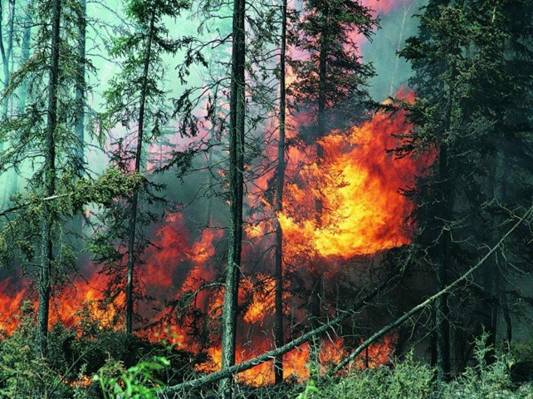 Лесные пожары ‑ неуправляемое горение растительности, распространяющееся на площади леса.Основные причины возникновения лесных пожаров: неосторожное обращение с огнем, нарушение правил пожарной безопасности, удары молний, а также самовозгорание торфа и сухой растительности. Чтобы избежать пожара в лесу, при посещении леса соблюдайте меры пожарной безопасности: не разводите костров, не бросайте не потушенные окурки и спички, не выжигайте сухую траву.